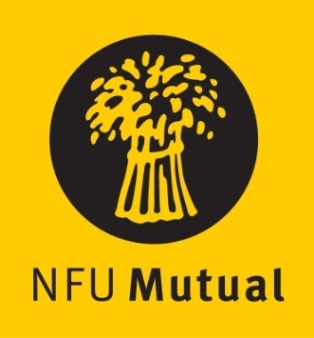 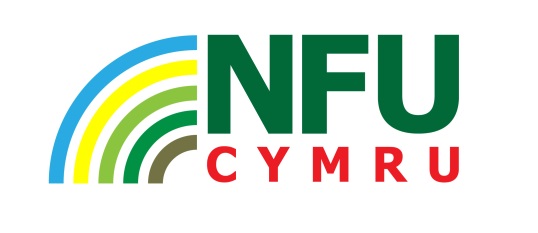 Welsh Livestock Championof the Year Award 2023Win £500 and a Welsh Royal Crystal TrophyNFU Cymru, with sponsorship from NFU Mutual,announces the launch of a competition to choose aWelsh Livestock Champion of the YearThis award aims to find the best livestock manager working within the agricultural industry in Wales. This competition rewards dedication and commitment and recognises the role a good stockperson can make to the Welsh livestock industry.Criteria includes:How nominee started in the industry and how his/her role has grown, including details of the livestock managed	Their role in the care and management of livestock How they intend developing the businessNominee’s vision for the future of the industryHow nominee incorporates health and safety in their day-to-day activitiesNominations are invited from throughout Wales. Livestock farmers are invited to nominate themselves or can be nominated by a friend, relative or organisation.Closing date for entries is Monday 30th October 2023The award winner will be announced at the Royal Welsh Winter Fair in Llanelwedd on Monday 27th November 2023.The completed entry from should be returned either by email to clare.williams@nfu.org.uk or by post marked ‘Livestock Champion Award’ no later than 4.30pm on Monday 30th October 2023, to: NFU Cymru, Agriculture House, Royal Welsh Showground, Builth Wells, LD2 3TU.